Automotive Technology 6th EditionChapter 85 – Evaporative Emission Control SystemsLesson PlanCHAPTER SUMMARY: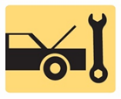 1. Evaporative emission control system and nonenhanced evaporative control systems2. Enhanced evaporative control systems and leak detection pump system3. Onboard refueling vapor recovery, diagnosing the EVAP system, and onboard refueling vapor recovery4. Diagnosing the EVAP system, evaporative system monitor, typical EVAP monitor, and EVAP DTC’s______________________________________________________________________________________OBJECTIVES: 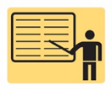 1. Explain the operation of an evaporative emission control system and compare enhanced and nonenhanced evaporative control (EVAP) systems. 2. Discuss leak detection pump systems and onboard refueling vapor recovery, and explain how to diagnose the EVAP system. 3. Discuss the functions of an evaporative system monitor._____________________________________________________________________________________RESOURCES: (All resources may be found at http://www.jameshalderman.com) Internet access required to hyperlink.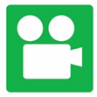 1. Task Sheet ASE (A8-E-5) P-2: EVAP System Component Inspection2. Task Sheet ASE (A8-E-5) P-2: Evaporative Emission Controls Diagnosis3. Task Sheet ASE (A8-E-7) P-3: Evaporative Emission DTC Diagnosis4. Chapter PowerPoint 5. Chapter Crossword Puzzle and Word Search 6. Videos: (A8) Engine Performance Videos7. Animations: (A8) Engine Performance Animations_____________________________________________________________________________________ACTIVITIES: 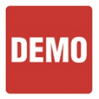 1. Task Sheet ASE (A8-E-5) P-2: Have students complete EVAP System Component Inspection Task Sheet.2. Task Sheet ASE (A8-E-5) P-2: Have students complete Evaporative Emission Controls Diagnosis Task Sheet.3. Task Sheet ASE (A8-E-7) P-3: Have students complete Evaporative Emission DTC Diagnosis Task Sheet.         ______________________________________________________________________________________ASSIGNMENTS: 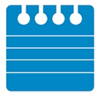 1. Chapter crossword and word search puzzles. 2. Complete end of chapter 10 question quiz. _____________________________________________________________________________________CLASS DISCUSSION: 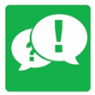 1. Review and group discussion chapter Frequently Asked Questions and Tech Tips sections. 2. Review and group discussion of the five (5) chapter Review Questions._____________________________________________________________________________________NOTES AND EVALUATION: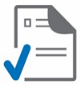 _____________________________________________________________________________________